T.C.………………..MİLLÎ EĞİTİM MÜDÜRLÜĞÜ……………………..ANADOLU LİSESİ2022-2023 EĞİTİM- ÖĞRETİM YILI TÜRK DİLİ VE EDEBİYATI DERSİ ÖĞRETMENLERİZÜMRE ÖĞRETMENLER KURULU SENE BAŞI TOPLANTI TUTANAĞIDIR.TOPLANTI GÜNDEM MADDELERİ1) Açılış ve yoklama.2) Yazman seçimi.3) Bir önceki eğitim-öğretim yılına ait (2021-2022) zümre kararları, uygulama sonuçlarının değerlendirilmesi ve uygulamaya yönelik yeni kararların alınması.4) Zümre öğretmenler kurulu toplantılarıyla ilgili;        a) Ortaöğretim Eğitim Kurumları ve Zümreleri yönergesinin okunması,       b) Orta öğretimin amaçları (Ortaöğretim Kurumları Yönetmeliği’nin 7’inci maddesi) okunması5)  Öğretim programında belirtilen kazanım ve davranışlar dikkate alınarak derslerin işlenişinde uygulanacak öğretim yöntem ve teknikleri ile bunların uygulama şeklinin belirlenmesi,6) Geçen öğretim yılında uygulanan ünitelendirilmiş yıllık planlar, ders planları ve etkinlik sonuçları incelenerek olumlu ve uygulamalarda karşılaşılan güçlükler üzerinde durularak, çözüm yollarının aranması, (yılsonunda idareye verilen ders kesim raporlarında (varsa) aksaklık ve güçlüklerin dile getirilmesi, başarı-başarısızlık durumuna, öğrenci başarı düzeyine ilişkin değerlendirme ve bu öğretim yılı için önlemlerin alınması,)7) Ünite ve konu ağırlıklarına göre zamanlama yapılması, ünitelendirilmiş yıllık planlar ve ders planlarının hazırlanması, uygulanması; gezi, gözlem, deney ve inceleme planları arasında birlik beraberliğin sağlanmasına yönelik kararların alınması, 2551 ve 2575 Sayılı Tebliğler Dergisinde yayınlanan MEB Eğitim Öğretim Çalışmalarının Planlı yürütülmesine ilişkin yönergenin okunması ve yıl içinde uygulanması.8) Öğretim programında yer alan Değerler Eğitim işleyiş esasları ve de öğretim programları doğrultusunda yıllık planlarda yer alması gereken Atatürkçülükle ilgili konular üzerinde durularak çalışmaların buna göre planlanması, ders işleyiş esaslarının görüşülmesi (2488 Sayılı Tebliğler Dergisi).9) Öğrencilerin         a) Başarısının ölçülmesi ve değerlendirilmesinde ortak bir anlayışın, birlik beraberliğe yönelik belirleyici kararların alınması,        b) Öğrencilerin çalışma, eğitim-öğretim ve başarı durumları ile çevrenin özelliklerinin incelenmesi,        c) Başarısızlığın giderilmesi yönünde alınacak önlemlerin kararlaştırılması,         d) Başarıyı arttırıcı önerilerin planlanması.10) Bilim ve teknolojideki gelişmelerin derslere yansıtılmasını sağlayıcı kararların alınması, etkileşimli tahta kullanımında ortak kaynakçaların belirlenmesi.11) Öğrencilere verilecek proje ve performans konu başlıklarının belirlenmesinde, okul ve çevre şartlarının göz önünde bulundurulması, proje ve performans konu dağıtımının planlamasının ve değerlendirme esaslarının belirlenmesi.12) Ders yılı içinde yapılacak sınavların niteliği ve şekli ile ölçme ve değerlendirme araçlarının hazırlanması  (cevap anahtarı vb.) hazırlanması, değerlendirme ilkeleri, sınavlarla ilgili soru havuzu ve arşiv oluşturulmasına yönelik esasların belirlenmesi. 13) Diğer zümre ve alan öğretmenleriyle yapılabilecek işbirliği ve esaslarının belirlenmesi.14) Okul, öğretmen, öğrenci, veli ilişkilerinin sağlıklı yürütülmesine ilişkin hususların görüşülmesi.    15) Çalışma Takviminin İncelenmesi ve Ders Saatlerinin Görüşülmesi.      16) Dilek ve temenniler.17) Kapanış.GÜNDEM MADDELERİNİN GÖRÜŞÜLMESİ:MADDE 1- Açılış ve yoklama.Zümre başkanı .........................., 2022-2023 eğitim-öğretim yılının tüm eğitim camiamız için sağlıklı, esenlikler içerisinde; verimli, başarılı geçmesi dilek ve temennileriyle Türk Dili ve Edebiyatı dersi zümre toplantısını açtı.Zümre başkanı tarafından yapılan yoklamada tüm zümre öğretmenlerinin hazır olduğu tespit edildi.Gündem maddelerine ekleme yapmak isteyen olup olmadığı soruldu. Gündem maddelerine ekleme yapmak isteyen olmadı. MADDE 2- Yazman seçimi.Kurul yazmanlığı görevini .......................... üstlendi.MADDE 3- Bir önceki eğitim-öğretim yılına ait (2021-2022) zümre kararları, uygulama sonuçlarının değerlendirilmesi ve uygulamaya yönelik yeni kararların alınması.2021-2022 eğitim ve öğretim yılı zümre toplantılarında alınan kararları zümre başkanı ..........................,  tarafından okundu. Alınan kararlara uygulanıldığının gözlendiğini belirten zümre başkanı, zümre üyelerine teşekkür etti.Alınan kararlar ve bu kararların uygulanmasıyla ilgili aşağıdaki maddeler belirlendi:-Eğitim ve öğretim belirlenen plan çerçevesinde yürütülmüştür.-Yıllık planlar yapılırken çalışma takvimine ve ilgili yönetmeliklere uyulmuştur.- Yazılı ölçme değerlendirmelerde öncüllü ve çok sorulu, çoklu zekâ kuramına uygun, açık, anlaşılır, sınıf seviyesine uygun, yoruma mahal vermeyecek biçimde sorular hazırlanmıştır.  Ortak sınav anlayışına uyulmuş, sınav değerlendirmeleri (sınav analizleri) yapılmıştır.- Bir önceki öğretim yılında; proje çalışmaları zümrede de belirtildiği gibi kasım ayında verilmiş dönem içinde gerekli rehberlik yapılmış, nisan ayının son haftasında toplanmamıştır.-Türk Dili ve Edebiyatı dersi konularına paralel olarak ihtiyaç duyulan konularda diğer şube öğretmenleri ile işbirliği içinde bulunulmuştur.-Atatürk’ün Türk dili ve edebiyatı konusundaki görüşleri, katkıları ve kazandırdıkları, bu amaçla Türk Dil Kurumunu kurması hakkında öğrenciler sık sık bilgilendirilmiştir. Atatürkçülükle ilgili konular yönergeler doğrultusunda yıllık planlarda gösterilmiş ve derslerde işlenmiştir.-Öğrenci başarısını artırmak için: öğrenci velileri ile işbirliği yapılmıştır. -Ders esnasında öğrencilere sık sık söz verilip derse katılımları sağlanmıştır. -Öğrencileri ödüllendirme yoluna gidilip derse olan ilgi ve isteklerinin artırılmasına çalışılmıştır.- Zaman zaman öğrencilerin ders araç gereç ve malzemeleri kontrol edilip derse karşı sorumlulukları artırılmaya çalışıldı. -Öğrencilere okuma alışkanlığı kazandırmak amacıyla kitap okuma çalışmaları yaptırılmış, okul kütüphanesin-den yararlanmada bir önceki eğitim-öğretim yılına göre artış sağlanmıştır.-Belirli gün ve haftaların kutlama programları ile ilgili görevli öğretmenler görevlerini başarıyla yerine getirmişlerdir. Belirlenen plan doğrultusunda okul içinde konferans salonu ve bahçe programları düzenlenmiştir.-Öğrencilerin çeşitli kurumlarca düzenlenen yarışmalara katılımları sağlanmıştır. Öğrencilerin hazırlanması konusunda zümre öğretmenleri gerekli rehberlik çalışmalarını yapmışlardır.MADDE 4- Zümre öğretmenler kurulu toplantılarıyla ilgili;        a) Ortaöğretim Eğitim Kurumları ve Zümreleri yönergesinin okunması,       b) Orta öğretimin amaçları (Ortaöğretim Kurumları Yönetmeliği’nin 7’inci maddesi) okunması       a) Ortaöğretim Eğitim Kurumları ve Zümreleri Yönergesi, b) Orta öğretimin amaçları (Ortaöğretim Kurumları Yönetmeliği’nin 7’inci maddesi)   .......................... tarafından kurula okundu.             MADDE 5- Öğretim programında belirtilen kazanım ve davranışlar dikkate alınarak derslerin işlenişinde uygulanacak öğretim yöntem ve teknikleri ile bunların uygulama şeklinin belirlenmesi.Öğretim programında belirtilen kazanım ve davranışlar dikkate alınarak derslerin işlenişinde uygulanacak öğretim yöntem ve teknikleri ile bunların uygulama şeklinin belirlendi. Buna göre:2022-2023 Eğitim ve Öğretim yılında derslerin işlenişinde aşağıdaki yöntem ve teknikler uygulanacaktır:Soru-Cevap: Soru, bilgi edinmede kullanılan en eski yollardan biridir. Anlatım yönteminden sonra kullanılan en yaygın yöntemdir.Yazdırma: Bir konuyu, bilgiyi ya da kuralı yazdırarak öğretme yoludur.Konuşma Halkası: Konuşma halkası öğrencilerin farklı bakış açılarını görmesine yardımcı olan bir tekniktir. Öğrenciler arasında empati kurma yeteneği geliştirmektedir.Örnek Olay: Örnek olaya dayalı öğretim yöntemi, gerçekleri ve sorunları yansıtan kümeler etrafında şekillenmiş öğrenme yöntemlerinin toplu halidir. Bu yöntem gerçek ve aktif öğrenmeyi sağlayarak, öğrencilere bir konuyu kavratmak ve onu da uygulama yaptırmak amacıyla kullanılır.Karşılaştırma: Eğitim-öğretimde kullanılan araç-gereçler arasında karşılaştırmalar yaparak farklı anlamlar çıkarma tekniğidir.Anlatım: Anlatma; öğretmenin belli bir konuyu anlatıp açıklaması ilkesine dayanan bir ders verme biçimidir. Anlatma sınıf içi çalışmalarda öğretmenin daha çok etkin olmasını gerektiren, öğretim programında yer alan konuların anlatılıp açıklanmasını öğretmenden bekleyen ve yine öğretmenin uyandıracağı ilgi ile öğrencilerin duygu, düşünce ve görüşlerinde istenilen gelişmelerin sağlanmasını öngören bir öğretim yöntemidir Birleşim (Tümevarım / Birleştirme / Sentez): Tümevarım, zihnin özel olaylardan genel bir kanıya varmak için takip ettiği bir işlemdir.  Tümevarım bilgi işlemlerini bütünleştiren, duygu ve düşünceleri tek bir ana duygu ve düşüncede birleştiren bir yöntemdir.  Tümevarım gözlem ve araştırmaya dayandığı için yapılandırmacı eğitim yaklaşımına en uygun yöntemlerden biridir.Çözümleme (Tümdengelim): Bir bütünü oluşturan parçaları amaçlı olarak birbirinden ayırma işlemidir. Bu yöntem öğrencileri inceleme ve araştırma yapmaya yönlendirir. Dil ve edebiyat derslerinde, özellikle metin çalışmalarında bu yönteme sık sık başvurulur. Bir okuma parçasında yazıyı okuyup bitirdikten sonra yazıda geçen olayları ve kişileri sırasıyla belirtmek, ana ve yardımcı düşünceleri bulup çıkarmak bir çözümlemedir.Drama: Rol oynama ve doğaçlama gibi birçok tekniğin yardımıyla tiyatro tekniklerinden yararlanılarak sınıf ortamında canlandırılmasıdır.Tartışma: Tartışma, bir konu üzerinde öğrencileri düşünmeye yöneltmek, iyi anlaşılmayan noktaları açıklamak ve verilen bilgileri pekiştirmek amacıyla kullanılan bir yöntemdir. Bu yöntem daha çok bir konunun kavranması aşamasında karşılıklı olarak görüşler ortaya konurken, bir problemin çözüm yollarını ararken ve değerlendirme çalışmaları yaparken kullanılır. Bu açıdan bakıldığında buluş yoluyla öğretim yaklaşımında ve kavrama düzeyindeki davranışların kazandırılmasında kullanılır.Gösterip Yaptırma: Gösterip yaptırma yöntemi, bir işlemin uygulanmasını, bir araç gerecin çalıştırılmasını önce gösterip açıklama sonra da öğrenciye alıştırma ve uygulama yaptırarak öğretme yoludur. Bu yöntem, bir konuya ilişkin bilgilerin açıklanması ve bu bilgilerin beceriye dönüştürülmesi için gerekli uygulamaların yapılması aşamasında kullanılır.Benzetim: Benzetim, sınıf içinde öğrencilerin bir olayı gerçekmiş gibi ele alıp üzerinde eğitici çalışma yapmalarına olanak sağlayan bir öğretim tekniğidir. Diğer bir tanımla, öğrenmeyi desteklemek üzere gerçeğe uygun olarak geliştirilen bir model üzerinde yapılan bir öğretim yaklaşımıdır.İkili ve Grup Çalışmaları: Sınıftaki öğrenci sayısına göre en az iki ve en çok sekiz ile on kişinin bir araya gelerek aynı konu üzerinde ortak amaçlarla yaptıkları çalışmadır.Beyin Fırtınası: Beyin fırtınası, geleneksel yöntemlerin ötesinde fikirler açığa çıkararak problem çözmekten sorumlu olan ekibin daha tatminkâr bir sonuca ulaşmasını sağlar. Beyin fırtınası sorunlara çözüm bulmak için kullanılan yöntemlerden biridir. Özellikle bildiğiniz yöntemler yeterli olmadığı zaman yeni yollar keşfetmek için beyin fırtınasından faydalanmanız gerekir. Beyin fırtınası, bir ekibin yaratıcı fikir üretmek için yoğun ve serbest bir şekilde tartışması yoluyla gerçekleştirilir. Kişiler ne kadar tuhaf ya da konu dışı gibi gözükse de sesli şekilde fikirlerini paylaşır.Derslerin işlenişi sırasında konunun gereğine, sınıf ve seviyenin durumuna göre sesli ve sessiz okuma, anlatım, soru-cevap, dramatize etme, taklit, tasvir etme, tanımlama, açıklama, tartışma, sebep-sonuç ilişkisi kurma, özetleme, örnekleme, gözlem yapma, tümevarım, tümdengelim, araştırma, inceleme, tartışma, karşılaştırma sunu, afişleme, resimleme, film, v.b. yöntem ve tekniklerin kullanılması da kararlaştırıldı. Ayrıca derslerin daha da öğrenci merkezli olması için elden gelen çabanın gösterilmesi kararlaştırıldı. Yıllık planlar hazırlanırken her konuda kullanılacak yöntem ve tekniklerin konuların yanına ayrı ayrı belirtilmesi kararlaştırıldı.            Ders kitaplarındaki hazırlık çalışmalarının tüm sınıflarda ders defterine yaptırılmasına özellikle konuya ön hazırlık yaptırmaya, konuyu araştırmaya yönelik olanların mutlaka yaptırılmasına, zaman zaman da defterlerin kontrol edilmesi karar verildi.              Tüm sınıflarda yazma ve sözlü iletişim çalışmalarının her ünite sonunda uygulama çalışması olarak yaptırılmasını isteyen yeni öğretim programında yaptırılacak olan çalışmaların kazanımlarla süreç değerlendirme ölçekleri ile kontrol edilmesine karar verildi.         Sınıfların durumlarına göre zümre üyesi arkadaşların performans etkinlikleri kendileri tarafından sınıfın ve öğrencinin durumuna göre belirlenip öğrenciye duyurabileceği gibi, zümre üyelerinin ortak kararına göre de olabileceği hususunda görüş birliğine varıldı.         Performans çalışmalarında verilecek konuların olabildiğince araştırmaya yönelik olmasına, yapılacak çalışmalarda öğrencilerinin kendi emeklerinin karşılığını alabilmeleri esas kıstas olması, öğrencileri psikomotor ve duyuşsal becerilerini geliştirecek bireysel ve grup çalışmalara yönlendirilmesi konusunda karara varıldı.   Öğrencilere verilebilecek performans faaliyetlerin bazı örnekler aşağıda belirtildi.- Şiir antolojisi hazırlatma (Atatürk, doğa, gurbet, ayrılık vb.)- Şair ya da yazar araştırması ve tanıtımı- Şiir, beyit, atasözü, tiryaki sözleri ezberletme.- Edebi türlere örnek yazı yazma çalışması.- Dil yanlışları ile ilgili araştırma ya da sunum çalışması.- Belirli günler ve haftalarla ilgili duvar gazetesi, pano hazırlatma.- Bu hafta, bu ay doğan edebiyatçıların araştırılması.- Edebi dönemlerle ilgili bulmaca, tangram hazırlatma- Edebi dönem ya da şairlerle ilgili yap-boz hazırlatma.- Sunum çalışmaları hazırlatma.(Kısa film ya da skeç yazımı)- Üç boyutlu ya da resimli hikâyeler, şiirler yazdırma. Materyal oluşturma.- Gazeteden köşe yazısı toplama.- İlgisi olan öğrenciler beste, resim çalışması vb.- Bir gazeteye makale yazma.- Drama çalışmaları. Bir oyun düzenleme / planlama.- Bir oyun için sahne ve kostüm hazırlama.- Yörelerini tanıtan bir turistik broşür hazırlama.- Yaşadığımız yöreye ait mani ve ninnilerin araştırılıp derlenmesi.MADDE 6- Geçen öğretim yılında uygulanan ünitelendirilmiş yıllık planlar, ders planları ve etkinlik sonuçları incelenerek olumlu ve uygulamalarda karşılaşılan güçlükler üzerinde durularak, çözüm yollarının aranması, (yılsonunda idareye verilen ders kesim raporlarında (varsa) aksaklık ve güçlüklerin dile getirilmesi, başarı-başarısızlık durumuna, öğrenci başarı düzeyine ilişkin değerlendirme ve bu öğretim yılı için önlemlerin alınması)Geçen öğretim yılında uygulanan ünitelendirilmiş yıllık planlar, ders planları ve etkinlik sonuçları incelenerek olumlu ve uygulamalarda karşılaşılan güçlükler üzerinde duruldu.Başarı-başarısızlık durumu değerlendirildiğinde; ders başarı durumunun ilk dönem sonu zümre tutanağında sınıf sınıf belirtildiğine vurgu yapıldı.                Başarının artırılması için;- Sınıf rehber öğretmenleri, veli, öğrenci görüşmelerinin yapılmasına,- Okul kurslarına yönlendirmelerin yapılmasına,- Eba kazanım testleri ile ogmmateryalden örnek soru çözümleri ile öğrencinin ödevlendirilmesi hususlarında fikir birliğine varıldı.MADDE 7- Ünite ve konu ağırlıklarına göre zamanlama yapılması, ünitelendirilmiş yıllık planlar ve ders planlarının hazırlanması, uygulanması; gezi, gözlem, deney ve inceleme planları arasında birlik beraberliğin sağlanmasına yönelik kararların alınması, 2551 ve 2575 Sayılı Tebliğler Dergisinde yayınlanan MEB Eğitim Öğretim Çalışmalarının Planlı yürütülmesine ilişkin yönergenin okunması ve yıl içinde uygulanması.2551 ve 2575 Sayılı Tebliğler Dergisinde yayınlanan MEB Eğitim Öğretim Çalışmalarının Planlı yürütülmesine ilişkin yönergenin .......................... tarafından okunarak bilgilerin hatırlanması sağlandı.Yıllık planların Eğitim ve Öğretim Çalışmalarının Plânlı Yürütülmesine İlişkin Yönerge -2551 ve 2575 Sayılı Tebliğler Dergisi ve Türk Dili ve Edebiyatı Öğretim Programı doğrultusunda yapılarak Ünite ve konu ağırlıklarına göre zamanlama yapılarak, ünitelendirilmiş yıllık planlar ve ders planlarının hazırlandığı zümre başkanı tarafından belirtildi.Zümre olarak bu yıl yapılacak olan gezi, gözlem ve kitap okuma inceleme çalışmalarında birlik beraberliğin sağlanmasına yönelik kararların alındı. Buna göre:Tüm sınıflarda öğrencilerin kitap okumaya teşvik edilmesi, her dönemde iki adet kitap okutulmasına, bu kitapların müfredat doğrultusunda verilmesine, bu amaçla okuma zamanlarının ve kitaplarının aşağıda belirlenen şekilde olması konusunda fikir birliğine varıldı.Kitap okuma tarihleri: 1. kitaplar ekim-kasım,  2.kitaplar  aralık-ocak,                                         3. kitaplar şubat-mart,    4.kitaplar nisan -mayıs şeklinde planlandı.                                     9.sınıflar:                  ilk dönem Ömer Seyfettin Hikayelerden Şeçmeler,      Martı-Richard Beach;                   İkinci dönem Çalıkuşu- Reşat Nuri Güntekin,               Cimri-Moliere10.sınıflar:                ilk dönem, Halk hikayesi derleme eser okunması,   Eski Türk destanları derleme eser okunması                 İkinci dönem Araba Sevdası-R.Mahmut Ekrem,      Vatan Yahut Silistre-Namık Kemal, 11.sınıflar:                  ilk dönem, Kaplumbağalar-Fakir Baykurt,                Eskici ve Oğulları-Orhan Kemal                 ikinci dönem Çankaya-Falih Rıfkı Atay,                   Denemeler-Montaigne12.sınıflar:                  ilk dönem  Kuyucaklı Yusuf-Sabahattin Ali,             Cemile-Cengiz Aytmatov                ikinci dönem Otuz Beş Yaş-Cahit Sıtkı Tarancı,         Fareler ve İnsanlar –John Steinback olmasına karar verildi.               Ayrıca, müfredata uygun olacak şekilde gösterime giren film ya da tiyatrolara tüm zümrece öğrenci yönlendirilmesinin yapılmasına, okul imkânları dâhilinde sosyal etkinlikler kulübü ve gezi kulübü işbirliği ile gezi planı yapılarak gözlem gezisine gidilmesi konusunda fikir birliğine varıldı.             MADDE 8- Öğretim programında yer alan Değerler Eğitimi işleyiş esasları ve de öğretim programları doğrultusunda yıllık planlarda yer alması gereken Atatürkçülükle ilgili konular üzerinde durularak çalışmaların buna göre planlanması.Öğretim programında yer alan Değerler Eğitim işleyiş esasları hakkında zümre başkanı .......................... kurulu bilgilendirdi.” Türk Dili ve Edebiyatı dersi doğası gereği değerler eğitimi ile iç içedir, hatta bir bakıma değerler eğitimi dersidir denilebilir.” Değerler metinlere yönelik metodik çalışmaların bir parçasıdır ve kazanım olarak programda yer almıştır.“Metinde milli, manevi  ve evrensel değerler ile sosyal, siyasi, tarihi ve mitolojik ögeleri belirler.”Ders  kitabında yer  alacak ve ders işleniş sürecinde kullanılacak metinlerde ders için belirlenen değerlerin göz önünde tutulacağı programda belirtilmiştir. Ünite tablosunda konularla ilgili açıklamalarda yeri geldikçe vurgulama amacıyla değerlere atıf yapılmıştır. Öğretim programlarıyla öğrencilere kazandırılması hedeflenen değerler dokuz ana başlık altında toplanmıştır. Bunlar: “adalet, dostluk, dürüstlük, öz denetim, sabır, saygı, sevgi, sorumluluk, vatanseverlik, yardımseverlik”tir.                 Atatürk İlke ve İnkılâpları ile Atatürk’ün müspet ilimler alanındaki görüş ve düşünüşleri için 2488 sayılı Tebliğler Dergisi kurul tarafından incelendi. En son yayımlanan 2488 Sayılı Tebliğler Dergisindeki açıklamaların ve yönlendirmelerin esas olduğunu belirtildi.           Zümre başkanı .........................., en son yayımlanan 2488 Sayılı Tebliğler Dergisindeki açıklamaların ve yönlendirmelerin esas olduğunu belirtti. Atatürkçülük konularının müfredatta var olan şekliyle yıllık planlara yansıtılması ayrıca bu konuyla ilgili ayrı bir planlamanın da yapılmasının kararı alındı. Buna göre Atatürkçülükle ilgili aşağıdaki açıklamalara uyulmasının zorunlu olduğu vurgulandı.(Ayrıca bkz. https://www.resmigazete.gov.tr/eskiler/2018/09/20180901-6.htm)-Eski Türk Edebiyatı: Atatürk’ün tarih görüşü, milliyetçilik anlayışı, birlik ve beraberlik konularındaki görüşleri, Atatürk’ün Türk Tarih Kurumunu kurmasındaki amaçları, millet olmada tarih şuurunun önemi, Atatürk’ün tarihe verdiği önem, Atatürk’ün edebiyat ve sanat anlayışı, Atatürk’ün evrensel sanat görüşleri. -Güzel Sanatlar ve Edebiyat: Atatürk’ün sanat ve edebiyat anlayışı “Sanatsız kalan bir milletin hayat damarlarından biri kopmuş demektir.” Atatürk’e ait bu özdeyişin vurgulanması ve açıklanması.-Coşku ve Heyecanı Dile Getiren Metinler: Atatürk’ü anlatan şiirler, Atatürk’ün sanat toplum görüşü, sanat eserleriyle toplumu aydınlatmanın yolları, geleneklerin bir millet açısından önemi.-Olay Çevresinde Oluşan Metinler: Atatürk’ün çağdaşlık anlayışı, Atatürk ve değişim, Atatürk ve Batılılaşma, Atatürk’ün halkçılık anlayışı.-Türk Destanları ve Göktürk Kitabeleri okutulurken, Atatürk’ün Tarih ve Milli Birlik anlayışı;-Dede Korkut hikâyeleri okutulurken devlet teşkilatı, eski ve yeni yönetim şekilleri;-Evliya Çelebi'nin Seyahatnamesinden parçalar okutulurken, Cumhuriyet döneminde kıyafet alanında yapılan değişiklikler;-Namık Kemal, Tevfik Fikret, Mehmet Akif Ersoy, Yahya Kemal Beyatlı ve Mehmet Emin Yurdakul’dan seçilmiş parçalar okutulurken, Atatürk’ün "Vatan" ve "Millet" anlayışı;-Ahmet Mithat, Recaizade Ekrem, Hüseyin Rahmi Gürpınar, Halide Edip Adıvar ve Halit Ziya Uşaklıgil gibi yazarlardan alınan roman örnekleri işlenirken, konu ile ilgili Atatürk'ün toplum alanında yaptığı yenilikler, Türk kadınına sağladığı haklar:-Ömer Seyfettin ve Ziya Gökalp' in dil ile ilgili makalelerinden örnekler verilirken, Atatürk'ün "Dil" anlayışı ve yeni harfleri kabul edişi (Bu arada "Milli Eğitimle ilgili Söylev ve Demeçler" isimli eserdeki Atatürk'ün 9 Ağustos 1928 de Sarayburnu'nda söylediği demeç, işlenecek bir metin olarak alınabilir.) üzerinde durulmalıdır.-Öğrenciler, Atatürk’le ilgili şiir ve özdeyişleri toplamaya ve bir Atatürk Şiileri Antolojisi meydana getirmeye teşvik edilmelidir.-Proje çalışması şekilde bir panoya haber levhası hazırlatmalı, gazete ve dergilerde Atatürk hakkında çıkan şiir ve yazılarla öğrencilerin yazdıkları aynı konudaki şiir ve yazılar bu levhaya konulmalı; sınıf öğrencilerinin bilgi edinmeleri sağlanmalıdır. Daha sonra bu yazılar, gelecek yıllarda kullanılmak üzere sınıflarda tutulacak birer dosya da toplanıp saklanmalıdır.-Yıl içinde yaptırılacak yazma çalışmalarının en az birisi Atatürk'ün ilke ve görüşleri ile ilgili özdeyişlerin açıklanması konusunda verilmelidir.-Ders kitabındaki metinlerde geçen kelimelerle cümleler yaptırılırken, sık sık Atatürk İlke ve İnkılâpları İlgili cümlelerden örnekler bulundurulmalı; dil bilgisinde de, cümle analizleri üzerinde durulurken gene  Atatürk İlke ve İnkılâpları ilgili cümleler alınmalıdır.-Öğrencilerden, bulundukları yerde ve yakın çevrede Atatürk’le ilgili müze ve anıtları görmeleri istenmeli;  derslerde gezi notları, Atatürkçülük duygusu ile birleştirilerek sözlü veya yazılı olarak anlattırılmalıdır.-Son sınıfta öğrencilerin, bulundukları yerde Kurtuluş Savaşına katılan veya Atatürk'ü tanıyıp İnkılabına tanık olan kimseler varsa; onlarla önceden hazırlanacak bir plana göre konuşmalar yaptırılmalı ve bunlar derste anlattırılmalıdır.Bütün bunlar dışında, öğrencilerin ellerinde bulunan ders kitaplarında yer alan Atatürk, Kurtuluş Savaşı, Atatürk İnkılap ve ilkeleriyle ilgili bulunan "Serbest Okuma" parçaları da, kitaptaki esas metinler gibi işlenmelidir.       Belirtilen konuların yıllık planlara yansıtıldığı şekilde dikkatle, titizlikle ve özenle verilmesine ve Atatürkçülük ile ilgili konularda Tarih dersi öğretmenleriyle iş birliği yapılmasının devamına karar verildi. MADDE 9- Öğrencilerin;        a) Başarısının ölçülmesi ve değerlendirilmesinde ortak bir anlayışın, birlik beraberliğe yönelik belirleyici kararların alınması,        b) Öğrencilerin çalışma, eğitim-öğretim ve başarı durumları ile çevrenin özelliklerinin incelenmesi,        c) Başarısızlığın giderilmesi yönünde alınacak önlemlerin kararlaştırılması,         d) Başarıyı arttırıcı önerilerin planlanması.Öğrenci başarısının ölçülmesi ve değerlendirilmesinde ortak bir anlayışın, birlik beraberliğe yönelik belirleyici kararların alınması, Öğrencilerin çalışma, eğitim-öğretim ve başarı durumları ile çevrenin özelliklerinin incelenmesi, başarısızlığın giderilmesi yönünde alınacak önlemlerin kararlaştırılması, başarıyı arttırıcı önerilerin planlanması üzerine konuşuldu.Derslerin daha verimli işlenmesi ile ilgili aşağıdaki karalar alınmıştır:- Ders işlemede temel kaynak Talim ve Terbiye Kurulunca kabul edilen ders kitabı ve Türk Dili ve Edebiyatı Dersi Öğretim Programı’dır. Kazanım ilişkilendirmesi ve takip bütünlüğünü sağlamak temelinde konular, Milli Eğitim Bakanlığının dağıttığı ders kitaplarından işlenecektir. -Konu anlatımlı yardımcı ders kitapları, konu ve kazanımlara uygun hazırlanmış testler, film, slayt, sunumlar, filmler, arama motorları, internet, bilgisayar, ogmmateryal.meb.gov.tr sitesi ve EBA’ da paylaşılmış yayınlar ile basın ve yayın organlarından, edebiyat içerikli dergi ve yayınlardan faydalanılacaktır.- Okul kütüphanesinden en iyi şekilde yararlanma ve kütüphaneyi daha kullanılır hale getirme konusunda okul yönetimiyle işbirliğine gidilecektir.- Konuların özelliğine göre etkileşimli tahtadan azami şekilde yararlanılacaktır.- “Okuma Saatleri”, “Okuma Grupları” etkinliklerine devam edilecektir.            Derslerde öğrenci başarısının ölçülmesi, değerlendirilmesi ve de başarıyı artırma açısından aşağıdaki hususların uygulanmasına Ortak değerlendirme ve analiz ölçeklerinin kullanılmasına,Güncellenen soru anlayışına uygun kazanımlar temel alınarak ders anlatılıp, sınavlarda soru sorulmasına,Sınav sonrası yapılan analizlere göre eksik olunan kazanımların kavratılması için gereken konu tekrarı ve örneklemelerin yapılmasına,Sınav sorularının ders öğretmenleri tarafından beraber hazırlanarak ortak cevap anahtarına uygun sınav değerlendirilmesinin yapılmasına,Sınav sonunda cevap anahtarının öğrencilerle paylaşılmasına,Farklı mekânların, değişik ortamların öğrencileri tek düzelikten kurtaracağını belirterek derslerin aksamasına yol açmadan ilimizdeki bazı tarihi mekânların derslerle ilişkilendirilmesinin bunun da o mekânda gerçekleşmesinin araştırılmasını faydalı olacağına,Derse hazırlıklı gelmeyen öğrencilerin uyarılması ve bu durumun sınıf içi performans notunu etkileyeceğinin öğrencilere sene başında belirtilmesi,Öğrencilerin motive edilmesine ve öğrenciye cazip hedefler gösterilmesine,Öğrencilerin derste devamlı aktif tutulmasına,Ders anlatırken Eba ve ogmmateryal kullanımının aktif olunması,Etkileşimli tahtayı her derste kullanmanın alışkanlık haline getirilmesine,Konular anlatılırken güncellenerek  ilgi çekici hale getirilmesine,Kitap okuma alışkanlığının  arttırılmasına,İlimizdeki tarihi mekânların derslerin özelliğine göre kullanılmasına,Daha önceki yıllarda olduğu gibi edebiyatımızın ve kültür hayatımızın önemli şahsiyetlerinin okulumuzda konferans vermelerinin faydalı olacağına,Gerek dünya edebiyatından gerekse Türk edebiyatından seçilen edebi değeri olan filmlerin konferans salonunda gösterilmesine karar verildi.MADDE 10-  Bilim ve teknolojideki gelişmelerin derslere yansıtılmasını sağlayıcı kararların alınması, etkileşimli tahta kullanımında ortak kaynakçaların belirlenmesi.Bilim ve teknolojideki gelişmelerin derslere yansıtılmasını sağlayıcı kararların alınması, etkileşimli tahta kullanımında ortak kaynakçaların belirlenmesi konuşuldu.* Etkileşimli tahta kullanımının aktifleştirilmesi, bilimsel ve teknolojik gelişmelerin değerlendirilerek Türk Dili ve Edebiyatı dersinde bu gelişmelerin nasıl kullanılacağının öğrencilere hatırlatılması,* Ders içinde müfredatla ilgili dramatizasyon çalışmasının yapılması, * Yazma ve sözlü iletişim çalışmalarında sunum odası ve konferans salonu ile kütüphanede zaman zaman okul idaresinin de izni alınarak ders yapılması,* Sesli şiir, görsel sunum, film izleme vb. faaliyetlerde bulunulması,* İnternettin dersin amacına uygun olarak kullanılması,* Eba doküman ve Eba testlerinden yararlanılması,* Ogmmateryal soru havuzu ve etkileşimli kitaplardan yararlanılması,        * Öğrencilerin okul kütüphanesinden daha çok yararlanması ve özellikle boş zamanlarında öğrencinin vaktini kütüphanede geçirmesi için küçük görevler veya derslere göre performans çalışmalarının verilmesi ve bu çalışmaların öğrencinin okul kütüphanesinden yararlanarak yapması kararı alındı.                  * Öğrencilerin yaşayarak öğrenmelerinin önemine dikkat çekilerek, araştırmaya ve de uygulamaya yönelik performans çalışmalarının sık verilmesi konusunda fikir birliğine varıldı.                    Zümre üyeleri bu konuda daha duyarlı olunması konusunda görüş birliğine vardı.               MADDE 11-  Öğrencilere verilecek proje ve performans konu başlıklarının belirlenmesinde, okul ve çevre şartlarının göz önünde bulundurulması, proje ve performans konu dağıtımının planlamasının ve değerlendirme esaslarının belirlenmesi.Öğrencilere verilecek proje ve performans konu başlıklarının belirlenmesinde, okul ve çevre şartlarının göz önünde bulundurulması, proje ve performans dağıtım planlamasının ve değerlendirme esaslarının öğretim yılı başında belirlenmesi konusunda görüş birliğine varıldı.Ortaöğretim Kurumları YönetmeliğiPerformans çalışması, proje ve diğer çalışmalarMADDE 50- (1) (Değişik:RG-16/9/2017-30182) Öğrenciler okulların özelliklerine göre sınavların dışında proje ve performans çalışması ile topluma hizmet etkinliklerine yönelik seminer, konferans ve benzeri çalışmalar yaparlar. Öğrenciler, her dönemde tüm derslerden en az bir performans çalışması, her ders yılında en az bir dersten proje hazırlama görevini yerine getirirler. (Ek cümle:RG-1/9/2018-30522) Sınıf/şube rehber öğretmenleri, öğrencilerin proje hazırlama taleplerini ilgi, yetenek, beceri ve başarı durumlarını dikkate alarak dersler bazında dengeli bir şekilde dağılımına özen gösterir.(2) Öğrencilerin ders yılı içinde ulusal ve uluslararası yarışmalarda elde ettikleri başarılar, ilgili dersin proje veya performans çalışması olarak tam puanla değerlendirilir.(3) Öğrencilerin hangi dersten/derslerden proje hazırlayacakları sınıf rehber öğretmenleri tarafından okul yönetimine bildirilir.(4) Proje ve seminer çalışmalarında öğrencilerin laboratuvar, bilgisayar, internet, kitaplık, spor salonu ve konferans salonu gibi imkânlardan etkili ve verimli şekilde yararlanmaları için okul yönetimi tarafından gerekli tedbirler alınır.(5) İşbirliği çerçevesinde, ilgili makamlardan izin ve onay alınmak şartıyla okulun amaçlarına uygun konferans ve seminerler düzenlenebilir.(6) Topluma hizmet etkinliklerine önem verilir. Öğrencilerin bu etkinliklere katılmalarını teşvik etmek amacıyla okul yönetimince gerekli tedbirler alınır.(7) Proje ve performans çalışması puanla değerlendirilir. Topluma hizmet etkinlikleri ve diğer çalışmalar puanla değerlendirilmez; ancak öğrencilerin mezuniyetlerinde belgelendirilir.(8) (Değişik:RG-5/9/2019-30879) Her dönemde tüm derslerden iki performans puanı verilir. Performans çalışması, proje ve diğer çalışmalar ile ilgili değerlendirme ölçekleri zümre kararlarıyla belirlenir. Bunlardan birisi birinci fıkra kapsamında yapılan performans çalışmasına, diğeri ise öğrencinin derse hazırlık, devam, aktif katılım ve örnek davranışlarına göre verilir. Zümre kararıyla performans çalışmasına dayalı olarak bir performans puanı daha verilebilir ve öğrencilere duyurulur.(9) (Ek:RG-26/3/2017-30019) Mesleki eğitim merkezi öğrencilerine sadece derse hazırlık, devam, aktif katılım ve örnek davranışlarına göre performans puanı verilir.(10) (Ek:RG-5/9/2019-30879) Öğrencilerin ulusal ve uluslararası projelere katılımına dair bilgilere e-Portfolyoda yer verilir.Karar: 1.  Proje ve performans konularının araştırmaya, incelemeye, düşünmeye ve karşılaştırmaya yönelik olmasına dikkat edilecektir.2. Çevre şartları ve imkânların dikkate alınacaktır. Okul kütüphanesinde, çevre kütüphanelerinde ve öğrencinin elinde bulunan kaynaklara dikkat edilecektir.3. Öğrenciyi dersten soğutacak, bıktıracak, yoracak biçimde yoğun proje ve performans uygulamasından kaçınılacaktır.5. Proje ve performans verileceği ve toplanacağı tarihi önceden öğrencilere duyurulacak, zamana uymanın önemi belirtilip zamanında getirilmeyen çalışmalarının puanlaması farklı olacağı belirtilmelidir.7. Proje ve performans değerlendirme esasları öğrencilere açıklanacaktır.8. Proje ve performans hazırlanmasında teknolojik araçlardan yararlanmaları sağlanacaktır.9. Proje ve performans 10 sayfadan az, yirmi sayfadan çok olmayacaktır.10. Proje ve performans notla değerlendirildikten sonra öğrencilere dağıtılacak ve öğrencinin incelemesine imkân verilecektir.11. Denetlemeye yetkili kimseler tarafından istenildiğinde gösterilebilmesi için, notla değerlendirilmiş proje ve performans ölçeklerinin ders yılı sonuna kadar saklanması sağlanacaktır.12. Her ders için ders içi performans notu verilecek, ayrıca proje görevi alan öğrencilerimiz proje hazırlama görevini yerine getireceklerdir. Öğrenci ders öğretmenleri ile görüşmesinde bulunacak ve ödevi hakkında fikir alış verişinde bulunabileceklerdir.  Proje konuları en geç KASIM ayının son haftası verilir.  Ödevler NİSAN ayının son haftasında toplanacaktır. Ayrıca proje görevleri aralık, ocak, şubat ve mart aylarında kontrol edilecektir. Zümrece alınan karar doğrultusunda aşağıdaki Proje konuları belirlendi.  Bu kararlar ışığında proje ve performans konuları aşağıdaki şekilde tespit edildi:9. SINIFLAR TÜRK DİLİ VE EDEBİYATI PROJE DERSİ KONULARI1. Edebiyatın sanatla ve bilim dallarıyla ilişkisi (Edebiyat ve Sanat- Edebiyat ve Bilim)2. İletişim nedir, iletişim araçları nelerdir, iletişimin bir toplumdaki yeri nedir?3. Günümüz edebiyatından bir hikâyenin incelemesi veya günümüz edebiyatına uygun bir hikâye yazılması.4. Roman incelemesi, müfredat konularında yer alan veya 100 temel eser çerçevesinde verilen romanların incelenmesi. (Roman incelenirken ders kitaplarındaki plan doğrultusunda incelenecektir.)5. Bir konu başlığı altında, kurallara uygun olarak bir şiir antolojisi oluşturma.6. Atatürk’ün hayatını şiirlerle ve resimlerle anlatan bir albüm hazırlama.4. Edebiyatımızdaki önder isimleri anlatan bir Powerpoint sunusu hazırlama.5. Türk destanlarındaki mitolojik unsurları ve gerçek yaşamın izlerini araştırma.6. Yöremizdeki halk hikâyesi, masal, efsane, mani, türkü, ninni, tekerleme, bilmece vs. sözlü edebiyat ürünlerini derleme. Düğünlerdeki gelenek-görenekleri anlatma.7. Okul web sitesinde edebiyat sayfası hazırlama.8. Gazete çevresinde gelişen türleri örneklerle açıklayan bir defter tutma. (Makale, deneme, fıkra, eleştiri, sohbet, röportaj, haber yazısı)9. Herhangi bir şair ya da yazarın biyografisini Powerpoint sunusu olarak hazırlama.10. Seçilen beş şiiri biçim ve içerik olarak inceleme.11. Türk masallarındaki öne çıkan motiflerden birini veya birkaçını araştırma.12. Yöremizdeki bir halk aşığı ile röportaj yapma.13. Edebi sanatları (söz sanatlarını) açıklama, örnek metinlerde inceleme.14. Aşağıda belirtilen şiirlerin ritim, ahenk ve yapı unsurlarını inceleme:Orhan Veli Kanık – İstanbul’u DinliyorumCahit Sıtkı Tarancı – Otuz Beş YaşAhmet Kutsi Tecer – NerdesinNecip Fazıl Kısakürek – Kaldırımlar15. Türk Halk şiiri geleneğinin örneklerle incelenmesi.16. Klasik Türk şiir geleneğinin örneklerle incelenmesi.17. Anlatmaya ve göstermeye bağlı edebi metinleri inceleme metotlarını araştırma.18. Seçilen bir roman veya hikâyeyi inceleme:Reşat Nuri Güntekin – ÇalıkuşuYakup Kadri Karaosmanoğlu – YabanTarık Buğra – Küçük AğaRefik Halit Karay – EskiciÖmer Seyfettin – Yalnız EfeSait Faik Abasıyanık – Semaver19. Göstermeye bağlı edebi metinlerin araştırılması.20. Beğenilen şairlerin şiirlerinden bir antoloji oluşturma.10. SINIFLAR TÜRK DİLİ VE EDEBİYATI DERSİ PROJE KONULARI1.Türk edebiyatını dönemlerinin araştırılması.2.Türkçenin tarihi gelişimi.3.Türklerin kullandığı alfabelerin araştırılması.4. Dede Korku Hikâyelerinin Türk edebiyatı açısından önemi, hikâyelerdeki İslâmiyet etkisi, devam eden eski Türk geleneklerinin incelenmesi, araştırılması.5.  Destan kavramı, destanların toplumların hayatı için önemi, oluşumları ve Türk destanlarının incelenmesi.6.Tanzimat, Milli edebiyat ve günümüze ait hikaye örneklerinin incelenmesi.7. Hikâye yazma.8. Şiir panolarının hazırlatılması.9. Roman, hikâye veya şiir tahlilleri.10. Kutadgu Bilig, Divanü Lügati’t-Türk ve Atabetü’l Hakayık hakkında genel bilgi.11. Tasavvuf, Tasavvufi kavramlar ve Tasavvufi Halk Edebiyatı hakkında genel bilgi.12. Ali Şir Nevai, Hayatı, Edebi Kişiliği ve eserleri hakkında bilgi.13. Divan edebiyatı hakkında genel bilgi. 14. Fuzuli’nin, hayatı, edebi kişiliği ve eserleri hakkında genel bilgi.15. Baki’nin, hayatı, edebi kişiliği ve eserleri hakkında genel bilgi.16. Nef’i ve Nabi’nin hayatları, edebi kişilikleri ve eserleri hakkında genel bilgi.17. Halk edebiyatı ile divan edebiyatının karşılaştırılması.18. Evliya Çelebi (Seyahatname) hakkında inceleme.19. Yaşayan herhangi bir sanatçıyla (aktör, şair, yazar...) söyleşi.20. Mevlana’da evrensel sevgi anlayışı ve sema, şeb-i aruz gibi kavramların araştırılması.21. Ahmet Hamdi Tanpınar ve Evliya Çelebi’de beş şehrin ele alınması, bu şehirlerin ortak ve farklı yönlerinin tespiti.22. “Medyada Edebiyat” arşivi hazırlatma.23.  Orta Oyunu ya da Karagöz Hacivat oyunu hazırlanıp sergilenmesi.24. Divan şiirlerinde kullanılan en az 20 adet imgenin belirlenmesi.25. Divan şiirlerinde kullanılan en az 20 adet mazmunun belirlenmesi.26. Divan şiirlerinde betimlenen sevgili tipinin özelliklerinin belirlenmesi.27. Yaşayan şairlerin hayatlarını anlatan tezkire hazırlanması.28. Proje konusuyla ilgili pano hazırlama.11. SINIFLAR TÜRK DİLİ VE EDEBİYATI DERSİ PROJE KONULARI1) Edebiyatla sosyal hayat arasındaki ilişkinin araştırılması, bu konuda öne çıkan romanların, şiirlerin örneklenmesi.2) Başlangıçtan günümüze kadar edebiyatımızda görülen dönemlerin, akımların araştırılması.3) Atatürkçülüğüne çağdaşlaşmaya verdiği önemin araştırılması. 4) Atatürk’ün sanat anlayışının araştırılması.5) Tanzimat edebiyatının oluşumunun araştırılması.6) Tanzimat edebiyatında öne çıkan şahsiyetlerin, eserlerin araştırılması.7) Roman ve hikâye incelemesi.(Tanzimat Edebiyatı Dönemine ait olacak)8) Servet-i Fünun edebiyatının, bu edebiyat döneminde öne çıkan edebi şahsiyetlerin, eserlerin araştırılması, incelenmesi.9) Fecr-i Ati topluluğunun edebiyatımızdaki yerinin, bu topluluğun önemli şahsiyetlerinin araştırılması.10) Milli Edebiyat Dönemine ait eserlerin araştırılması, incelenmesi. (Örnek: Ateşten Gömlek (Halide Edip ADIVAR), Yaban (Yakup Kadri KARAOSMANOĞLU), Memleket Hikâyeleri (Refik Halit KARAY), Küçük Ağa (Tarık BUĞRA), Zeytindağı (Falih Rıfkı ATAY …)11) Beğenilen şairlerin şiirlerinden antoloji oluşturma.12) “Yazarın Sosyal Ve Siyasî Şartlardan Etkilenmesi - Metinlerin, Yazıldığı Dönemin Zihniyetiyle İlişkisi”  konularına örnek olabilecek Milli Edebiyat Dönemi eserlerinden iki tanesi ( farklı türlerde, farklı sanatçılara ait) incelenecektir.13) Edebiyatımızda tiyatro konusunun araştırılması, edebiyatımızın önemli tiyatro yazarlarının tanıtılması.14) Servet-i Fünûn döneminde verilen eserleri içerik, dönemin özelliklerini yansıtma, yapı bakımından inceleme:(Mai ve Siyah -Halit Ziya UŞAKLIGİL, Aşk-ı Memnû -Halit Ziya UŞAKLIGİL, Eylül -Mehmet Rauf, Sis -Tevfik Fikret, Elhân- Şitâ -Cenap Şehabettin… gibi)15) Ömer Seyfettin’in 2(iki)hikâyesinin okunup yapı, tema, dil ve anlatım unsurlarının incelenmesi.16) Batı edebiyatındaki edebi akımlar hakkında bir sunum hazırlama.17) Bir mektup, bir dilekçe, bir resmi mektup, bir iş mektubu, bir tavsiye mektubu yazılacaktır.18) Bir tane biyografik, bir tane de otobiyografik roman örneği incelenecektir. (Roman inceleme planı daha sonra verilecektir.)19) Bir anı bir de gezi türünde yazılmış iki eser incelenecektir. (İnceleme planı daha sonra verilecektir.)20) Bir mülakat hazırlanacaktır.21) Mustafa Kemal Atatürk’ün Büyük Nutuk adlı eseri incelenecektir. (İnceleme planı sonradan verilecektir.)22) Bir edebi mektup üzerinde eylemler çatı bakımından incelenecektir.23) Büyük Nutuk’tan alınan iki sayfalık bir metin üzerinde cümleler yapı bakımından incelenecek. 24) Bir anı yazısı üzerinde adlar yapı bakımından incelenecek.25) Bir gezi yazısı üzerinde sıfatlar ve adıllar tür ve yapı bakımından incelenecektir.12. SINIFLAR TÜRK DİLİ VE EDEBİYETI DERSİ PROJE KONULARI1) Cumhuriyet Dönemi Türk Edebiyatında etkili olan edebi akımlar hakkında bir araştırma yapınız. Bu akımlar içinde yer alan şairlerden birer şiir seçerek bir şiir seçkisi oluşturunuz.2) Beş Hececilerin şiir ve sanat anlayışları ile ilgili bir araştırma yapınız ve beş şairin birer şiiri üzerinde bu sanat anlayışlarını irdeleyiniz.3) Toplumsal Gerçekçi şiir ve sanat anlayışı ile ilgili bir araştırma yapınız ve Toplumsal Gerçekçi beş şairin birer şiiri üzerinde bu sanat anlayışını irdeleyiniz.4) Öz şiir anlayışını sürdüren şairlerin şiir ve sanat anlayışı ile ilgili bir araştırma yapınız ve bu şairlerden beş şairin birer şiiri üzerinde bu sanat anlayışını irdeleyiniz.5) Garip Hareketinin şiir ve sanat anlayışı ile ilgili bir araştırma yapınız ve Garip şairlerinin birer şiiri üzerinde bu sanat anlayışını irdeleyiniz.6) İkinci Yeni Sonrası Toplumcu şiir anlayışını sürdüren şairlerin şiir ve sanat anlayışı ile ilgili bir araştırma yapınız ve bu gelenekten beş şairin birer şiiri üzerinde bu sanat anlayışını irdeleyiniz.7) Cumhuriyet Döneminde Milli Edebiyat geleneğini sürdüren romanlardan ikisini okuyarak (her iki roman için) roman inceleme çalışması yapınız. Bu gelenek içinde yazılan bütün eserlerin adlarını ve yazarlarını araştırınız.8) Cumhuriyet Döneminde Toplumsal Gerçekçi romanlardan ikisini okuyarak (her iki roman için) roman inceleme çalışması yapınız. Bu gelenek içinde yazılan bütün eserlerin adlarını ve yazarlarını araştırınız.9) Cumhuriyet Döneminde bireylerin iç dünyalarını yansıtan romanlardan ikisini okuyarak (her iki roman için) roman inceleme çalışması yapınız. Bu gelenek içinde yazılan bütün eserlerin adlarını ve yazarlarını araştırınız.10) Cumhuriyet Döneminde modernizmi esas alan romanlardan ikisini okuyarak (her iki roman için) roman inceleme çalışması yapınız. Bu gelenek içinde yazılan bütün eserlerin adlarını ve yazarlarını araştırınız.11) Notre Dame’ın Kamburu, Goriot Baba, Ağrı Dağı Efsanesi adlı romanları okuyarak roman inceleme çalışması yapınız.12) Devlet Ana, Kuyucaklı Yusuf ve Sinekli Bakkal adlı romanları okuyarak roman inceleme çalışması yapınız.13) Bereketli Topraklar üzerinde, Murtaza, Handan adlı romanları okuyarak roman inceleme çalışması yapınız.14) Günlük tutma.15)Şiir kitabı oluşturma. 16)Dergi çıkarma, düzenleme.17) Sanat Metinlerinin Ayırıcı Özelliklerini Belirleme.18) Seyrettiği bir tiyatro oyununu, sinema filmini eleştirme.19) Okuduğu bir romanı inceleme.20) Herhangi bir konuda konferans hazırlama.21) Açık Oturum düzenleme, Açık Oturuma katılma, 22)Sınıf içi münazara düzenleme.23) Duvar gazetesi hazırlama.24) Anlatım türlerinde yazılmış (bilgi şöleni, münazara, panel, açık oturum) örnek metinleri dil ve anlatım özelliklerine göre inceleme.25) Cumhuriyet Döneminde yazılan üç tiyatro eserini okuyarak eser inceleme çalışması yapınız.26) Öykü yazma etkinliği. 27) Masal örnekleri oluşturma.28) TYT ve AYT konularını içeren test çözümü. Proje çalışmalarının -yazılı sunum olacaksa -mutlak surette öğrenciler tarafından elle mürekkepli kalemle yazılması, ara kontrollerine (fotokopi, bilgisayar çıktısı olabilir)  dikkat edilmesi ve kontrole getirilmemesi halinde değerlendirmede bu durumun dikkate alınması, araştırma ödevlerinde bilgisayar çıktısı ve fotoğraf desteğinin artı puan olarak dikkate alınması kararına varıldı.       Önerilecek Kaynaklar: Resimli Türk Edebiyatı, Nihat Sami Banarlı; Türk Edebiyatı, Ahmet KABAKLI; Büyük Türk Klasikleri; Türk Edebiyatı Tarihi, F.Kadri Timurtaş; Türk Dilbilgisi, Muharrem Ergin; Türkçe Söz Dizimi, Leyla Karahan; Şiir Tahlilleri, M. Kaplan; Hikâye Tahlilleri, Mehmet Kaplan,  Divan Edebiyatı, İskender Pala, TDK’nin İmla Kılavuzları, Çeşitli sözlükler, Eba TYT, AYT Kaynakları, İnternet…           MADDE 12-  Ders yılı içinde yapılacak sınavların niteliği ve şekli ile ölçme ve değerlendirme araçlarının hazırlanması  (cevap anahtarı vb.) hazırlanması, değerlendirme ilkeleri, sınavlarla ilgili soru havuzu ve arşiv oluşturulmasına yönelik esasların belirlenmesi. Ders yılı içinde yapılacak sınavların niteliği ve şekli ile ölçme ve değerlendirme araçlarının hazırlanması (cevap anahtarı vb.) hazırlanması, değerlendirme ilkeleri, sınavlarla ilgili soru havuzu ve arşiv oluşturulmasına yönelik esasların belirlenmesi hususu görüşüldü.Zümre başkanı .........................., haftalık ders saati sayısına bakılmaksızın her dersten en az 2 sınav yapılması gerektiğini hatırlattı. Sınav tarihlerinin yıl içinde yapılacak olan Zümre Başkanları Kurulu tarafından belirleneceği hatırlatıldı. Türk Dili ve Edebiyatı derslerinde bütün sınavların ortak yapılacağı vurgulandı. Bütün sınavlar ortak yapılacağından yazılı soruları hazırlanırken zümre ortak hareket edecektir. Sorular ve cevap anahtarları zümre öğretmenlerince birlikte hazırlanacaktır. Sınav sonrasında konu ve kazanım eksikliği görülen öğrencilerin durumları, ders ve zümre öğretmenleri tarafından yeniden değerlendirilecektir. Türk Dili ve Edebiyatı dersi için 1 dönemde en az 2 sınavın yapılması gerektiği ifade edilmiştir. Birinci sınavın kasım ayında; açık uçlu maddelerden oluşan yazılı yoklama şeklinde yapılması ve 2.sınavın ise ocak ayında haftasında çoktan seçmeli şekilde yapılabileceği ifade edildi. Karar oybirliği ile kabul edilmiştir. Ayrıca her ders için 1 dönemde 2 performans notu verilecektir. 1.performans notu: Ders içi performans değerlendirme ölçeğine göre verilecektir. 2.Performans notu: Her ünite sonunda yapılacak olan etkinlikler, yazma ve sözlü iletişim becerilerine bağlı süreç odaklı performans değerlendirme notu ya da performans ödevi sonucu alınan puan olarak e-okula işlenecektir.Ortak sınavların planlaması zümre başkanlar kurulunca belirlenen tarihler gereğince yapılacaktır. Derslere giren öğretmenlerce komisyon oluşturulacak, her sınıf için belirlenen soruların yazımı için bir öğretmen görevlendirilecektir. Sınav sorularının sınavdan bir hafta önce komisyon tarafından hazırlanmasına karar verilmiştir.Sınav yapıldıktan sonra aynı gün içerisinde cevap anahtarlarının yayımlanması ve sınavların 10 günde okunması kararına varılmıştır. Zümre başkanı ..........................:  “Sınavlar tek bir soru tipine dayanmamalıdır. Yazılı sınavlar yapılandırılırken bir öncüle (konuyla ilgili okuma metinlerinden alıntılar, örnek olaylar, analojiler, gerçek yaşam durumlarına ilişkin gazete ve dergi haberleri, görseller, grafik düzenleyiciler -kavram haritaları, şema, zihin haritaları- tablo ve grafikler) bağlı; öğrencilerin okuduğunu anlama, analiz etme, çıkarımda bulunma, eleştirel düşünme, görsel okuma ve uzamsal becerilerinin ölçülmesine olanak sağlayacak sorulara yer verilmelidir. Yazılı sınavlarda soru sayısının oranı edebiyat konuları için %60, dil bilgisi konuları için %40 olmalıdır.”         MADDE 13- Diğer zümre ve alan öğretmenleriyle yapılabilecek işbirliği ve esaslarının belirlenmesi..........................., diğer zümre veya bölüm öğretmenleriyle işbirliği yapmak elbette başarı noktasında olumlu etki yapacaktır. Aynı zamanda bu durum öğretmenler arasında bilgi paylaşımına da vesile olacağını belirtti. Diğer zümrelerle işbirliği yapılacak konular aşağıya çıkarılmıştır. Konuların özelliğine ve şartlara göre ders yılı içerisinde farklı zümrelerle işbirliği de gerçekleştirilecektir.İŞLENEN KONULARIN ÖZELLİĞİNE GÖRE İŞBİRLİĞİ YAPILACAK ZÜMRELER:MADDE 14- Okul, öğretmen, öğrenci, veli ilişkilerinin sağlıklı yürütülmesine ilişkin hususların görüşülmesi.    Okul, öğretmen, öğrenci, veli ilişkilerinin sağlıklı yürütülmesine ilişkin hususlar görüşüldü.Başarının öğrenci, öğretmen ve veli üçlü bir bileşke olduğuna vurgu yapıldı. Bunun için öğrenci başarı ve davranış durumları hakkında velilerle iletişim halinde olunmasının, veli görüşme saatlerinde velilerin okula gelmelerinin sağlanması hususunda sınıf ve okul rehber öğretmenleri ile işbirliği yapılmasının,Sms yoluyla veli bilgilendirilmelerinin yapılmasının, veli toplantılarında e-okul bilgilendirme çalışmalarının yapılmasının, sınıf geçme yönetmeliği hakkında bilgilerin verilmesinin, başarı belgesi alımında devamsızlığın etkisinin olduğunun açıklanmasının, TYT ve AYT de okul başarı puanının etkisi hakkında 9.sınıflardan başlamak üzere öğrencilerinin bilgilendirilmesinin önemine vurgu yapıldı.MADDE 15- Çalışma Takviminin İncelenmesi ve Ders Saatlerinin GörüşülmesiOrtaöğretim Kurumları Yönetmeliği 12.madde ışığında aşağıdaki kararlar alınmıştır.Haftalık ders programıMADDE 12- (1) (Değişik:RG-1/9/2018-30522) Haftalık ders programı, öğretmenler kurulunda görüşülür ve okul müdürünün onayına bağlı olarak uygulamaya konulur. Bu programda yönetici ve öğretmenlerin okutacakları derslerin gün ve saatlere göre dağılımı yapılır ve ilgililere yazılı olarak imza karşılığı duyurulur.(2) Haftalık ders programı düzenlenirken:a) (Değişik:RG-1/9/2018-30522) Okulların eğitim ortamı, öğretmen durumu, engelli öğretmenler, engelli çocuğu bulunanlar, süt izni kullananlar, fizikî şartlar ve pedagojik esaslar göz önünde bulundurulur. (Ek cümle:RG-2/9/2020-31232) Bu bağlamda; engelli, engelli çocuğu ve/veya bakmakla yükümlü olduğu engelli bireyi olanlar ile süt izni kullanan öğretmenlerin haftalık ders programı, gün ve saatleri okulun genel işleyişini bozmayacak şekilde ilgili öğretmenlerin tercihleri dikkate alınarak hazırlanır.b) Dersler, özelliklerine göre üst üste veya haftanın belirli günlerine dengeli olarak dağıtılır. Bayrak törenleri dikkate alınarak beden eğitimi ve müzik derslerinin haftanın ilk ve son iş gününe konulmasına özen gösterilir.c) (Değişik:RG-2/9/2020-31232) Uygulamalı meslek dersleri, imkânlar ölçüsünde ders bütünlüğü bozulmadan ders saatleri birbirini izleyecek şekilde planlanır.ç) Programda teorik ve uygulamalı derslere aynı günde yer verilmesi durumunda, teorik derslere öğleden önce, uygulamalı derslere ise öğleden sonraki saatlerde yer verilmesine özen gösterilir.2022-2023 eğitim ve öğretim yılına ait “çalışma takvimi” incelendi. 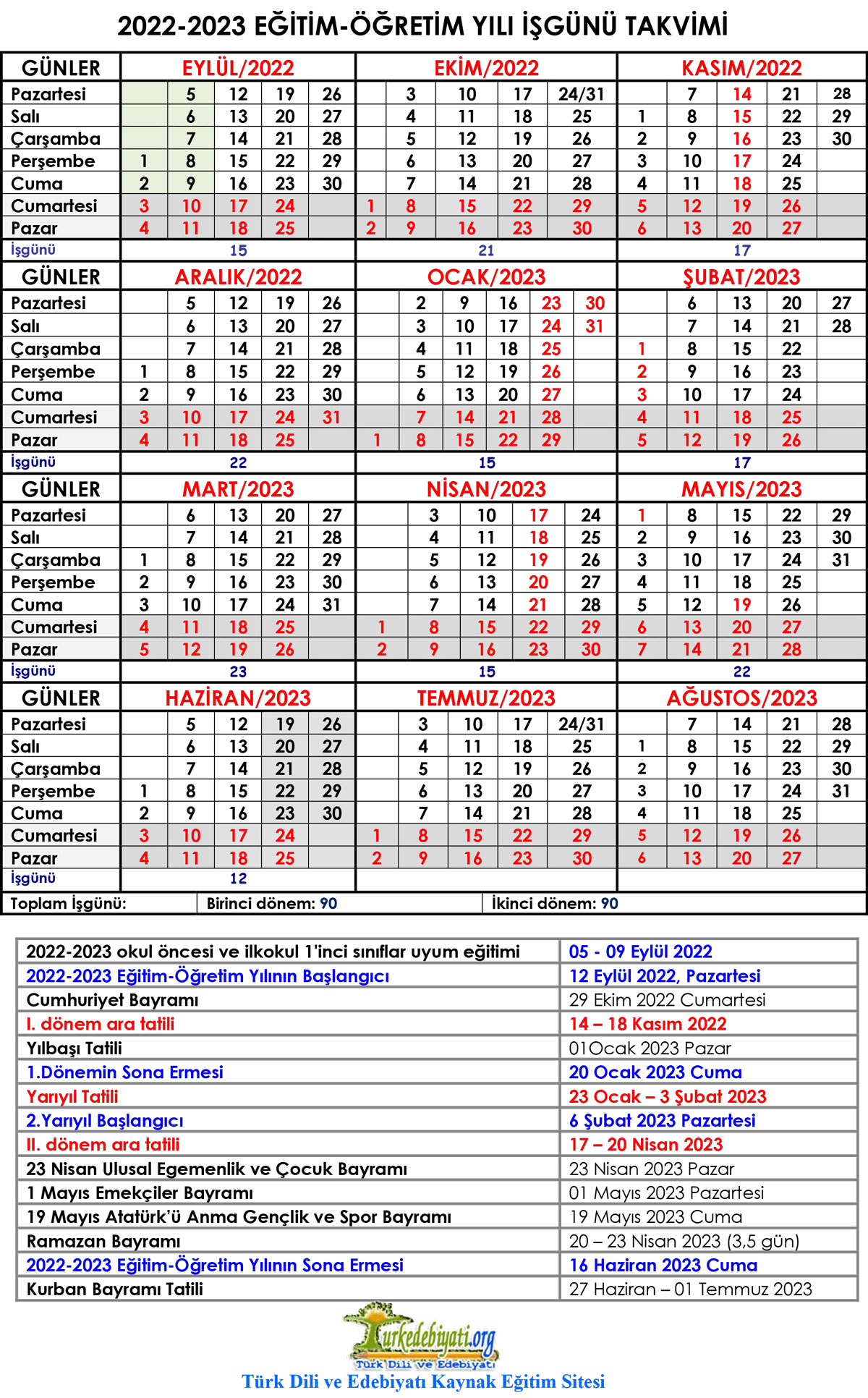 MADDE 16- Dilek ve Temenniler...........................:  “Kararlar en iyi şekilde uygulanacaktır. Kararların uygulanmasında birliktelik esastır. Okul idaresi ve diğer zümre öğretmenleri ile her zaman işbirliği içinde olunacaktır. Gerek yıllık planlar, gerekse günlük planlar ilgili maddelere göre hazırlanacaktır. Sınavların gerçekleştirilmesinde Ortaöğretim Kurumları Yönetmeliğinin ilgili maddeleri ve ortak sınav komisyonunun aldığı kararlar esas olacaktır.  Öğrencilerin ders dışı etkinliklerde görev almaları ve çeşitli kurumlarca belirlenen yarışmalara katılmaları egzersiz çalışmaları ile daha da etkin bir hale getirilecektir. Belirli gün ve haftaların etkin bir şekilde kutlanması, değerlendirilmesi, onların amacına uygun bir şekilde anlatılması gerek idare gerekse diğer zümre öğretmenlerinin katkılarıyla gerçekleştirilecektir.’’ diyerek alınan kararları özetledi. MADDE 17- Kapanış.2022-2023 eğitim ve öğretim yılının başarılı geçmesi dileğiyle toplantı sona erdi.www.turkedebiyati.org
Türk Dili ve Edebiyatı Dersi Kaynak Eğitim SitesiTÜRK DİLİ VE EDEBİYATI DERSİ ZÜMRE ÖĞRETMENLER KURULU06/09/2022UYGUNDUR.……………………Okul MüdürüZümre Toplantı No          :1Zümre Toplantısı Tarihi   :06/09/2022Toplantı Saati                    :10.00Dersin Adı                           :TÜRK DİLİ VE EDEBİYATIToplantı Yeri                      :Öğretmenler OdasıToplantıya Katılanlar        :Toplantıya Katılmayanlar  :SINIFDERSKONUİŞBİRLİĞİ ZÜMRESİ9TÜRK DİLİ VE EDEBİYATIEdebiyat ve sanat, bilim ilişkisiGörsel sanatlar, Felsefe ve fen dersleri 9//Dil-Kültür İlişkisiTarih, Felsefe9//Hikâye Felsefe Grubu9//Türk Dilinin Tarihi GelişimiTarih 9//Güzel Sanatlar ve EdebiyatMüzik, Görsel Sanatlar9//Bilimsel ve edebi metinlerSayısal- Görsel Sanatlar9//Masal ve FablTarih-Görsel Sanatlar9//Mektup-e-postaBilgisayar9//Atatürk ve AtatürkçülükTarih, T.C. İnkılâp Tarihi10TÜRKDİLİ VE EDEBİYATITarih İçinde Türk EdebiyatıTarih Zümresi10//Türkçenin Tarihi GelişimiTarih, Felsefe Grubu10//Dede Korkut HikâyeleriTarih, Felsefe Grubu.10//İlk İslami EserlerTarih, Din K. Ve Ahlak B.10//Destan-EfsaneDin K. Ve Ahlak B., Tarih Grubu10//Divan ŞiiriTarih, Görsel Sanatlar Grubu10//Halk EdebiyatıTarih, Felsefe Grubu10//RomanFelsefe, Tarih Grubu10//TiyatroFelsefe Grubu10//Haber MetniBilgisayar, Felsefe Grubu11TÜRK DİLİ VE EDEBİYATIÖğretici MetinlerFelsefe Grubu, Rehberlik11//Makale, EleştiriRehberlik, Felsefe Grubu11//Tanzimat EdebiyatıTarih, Felsefe Grubu11//Atatürk ve UygarlıkTarih, T.C. İnkılâp Tarihi11//Tan. Ed. Olay Ağırlıklı Anlatmaya Bağlı EselerTarih, Felsefe Grubu11//Tan. Ed. Göstermeye Bağlı EserlerTarih, Felsefe Grubu11//Servet- Fünun EdebiyatıGörsel Sanatlar, Tarih, Felsefe11//Fecr-i Ati EdebiyatıGörsel Sanatlar11//Milli Edebiyat DönemiTarih, T.C. İnkılâp Tarihi, Felsefe11//Atatürk ve AtatürkçülükTarih, T.C. İnkılâp Tarihi12TÜRK DİLİ VE EDEBİYATISanat Metinlerini Ayırıcı ÖzelliğiMüzik, Görsel Sanatlar Grubu12//Sanat MetinleriMüzik, Görsel Sanatlar Grubu12//Sözlü AnlatımRehberlik Grubu12//Bilimsel YazılarFelsefe Grubu12//Cumhuriyet Dönemi Türk Edebiyatının OluşumuT.C. İnkılâp Tarihi, Tarih, Felsefe Grubu12//Cum Dön. Öğretici MetinlerTarih, Felsefe Grubu12//Cum. Dön. Coşku ve Heyecanı Dile Getiren MetinlerMüzik, Görsel Sanatlar, T.C. İnkılap Tarihi Grubu12//Cum. Dön. Olay Ağırlıklı MetinlerFelsefe, Tarih, T.C. İnkılâp Tarihi Grubu12//Cum. Dön. Bireyin İç dünyasını Anlatan EserlerRehberlik, Felsefe Grubu12//Cumhuriyet Edebiyatının Genel ÖzellikleriTarih, T.C. İnkılâp Tarihi12//Atatürk ve AtatürkçülükTarih, T.C. İnkılâp TarihiÖĞRETMENİN ADI-SOYADIİMZA..........................  (Zümre Başkanı )………………………………………………………………………………………………………………………………ONLİNE KAYNAKÇAONLİNE KAYNAKÇAMillî Eğitim Bakanlığı Ortaöğretim Kurumları Yönetmeliği (13 Ekim 2021-en son)https://www.turkedebiyati.org/meb-ortaogretim-kurumlari-yonetmeligi/ Millî Eğitim Bakanlığı Eğitim Kurulları ve Zümreleri Yönergesihttps://ogm.meb.gov.tr/www/mill-egitim-bakanligi-egitim-kurullari-ve-zumreleri-yonergesinde-degisiklik-yapilmasina-dair-yonerge/icerik/796Ortaöğretim Türk Dili ve Edebiyatı Dersi (9.10.11. ve 12. Sınıflar) Öğretim Programıhttps://www.turkedebiyati.org/turk-dili-ve-edebiyati-dersi-ogretim-programi/MEB Türk Dili ve Edebiyatı Dersi Öğretim Programının (Müfredatının) Uygulanmasında Dikkat Edilecek Hususlarhttps://www.turkedebiyati.org/turk-dili-ve-edebiyati-dersi-dikkat-edilecek-hususlar/EBA (Eğitim Bilişim Ağı)https://www.eba.gov.tr/#/anasayfaMilli Eğitim Temel Kanunuhttps://www.mevzuat.gov.tr/MevzuatMetin/1.5.1739.pdfTürk Dili ve Edebiyatı Dersinin Genel Amaçlarıhttps://www.turkedebiyati.org/turk-dili-ve-edebiyati-dersinin-amaclari/OGM Materyalhttps://ogmmateryal.eba.gov.tr/panel/Default.htmCOVID-19 Bilgilendirme Sayfasıhttps://covid19.saglik.gov.tr/İş Sağlığı ve Güvenliği Genel Müdürlüğühttps://www.ailevecalisma.gov.tr/isggmTürk Dili ve Edebiyatı Atatürkçülük Konuları ÜnitelendirilmişYıllık Planıhttps://www.turkedebiyati.org/turk-dili-ve-edebiyati-ataturkculuk-konulari/